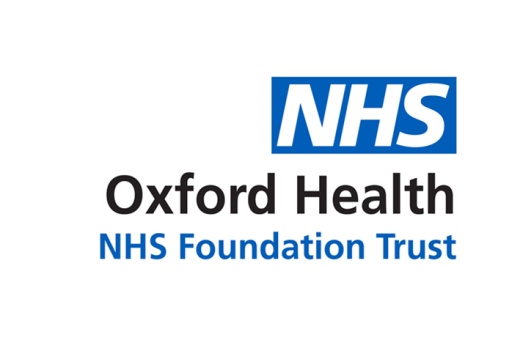 Report to the Meeting of the Oxford Health NHS Foundation Trust Board of Directors20 July 2022Declarations of Interests and Register of Directors’ InterestsFor: InformationExecutive SummaryThe Trust is required to have a formal Register of Directors’ Interests under the Constitution and the Health and Social Care Act 2012. The accompanying table in the Reading Room/Appendix to the Board papers sets out the declared interests of the members of the Board.  This has been updated since the last Board meeting on 25 May 2022; given cumulative changes since previous versions also presented to the Board at its meetings in March and January 2022, a clean and a blackline version of the Register is presented for transparency to show changes since January 2022.  The most recent changes however relate to: inclusion of interests for: Amélie Bages, Executive Director of Strategy & Partnerships; Geraldine Cumberbatch, Non-Executive Director;Grant Macdonald, Executive Managing Director for Mental Health, Learning Disability and Autism services;Richard (Rick) Trainor, Non-Executive Director;Heather Smith, Chief Finance Officer; updating of interests for: Nick Broughton, Chief Executive;Karl Marlowe, Chief Medical Officer; and section move for interests of John Allison, former Non-Executive Director.    In accordance with the Standing Orders for the Practice and Procedure of the Board of Directors (Annex 9 of the Constitution) each member of the Board is required to disclose:any actual or potential interest, direct or indirect, which is relevant and material to the business of the Trust (see Standing Orders 8.2.1);  any actual or potential pecuniary interest, direct or indirect, in any contract, proposed contract or other such matter concerning the Trust (see Standing Orders 8.2.2 and 8.2.3); and any actual or potential family interest, direct or indirect (see Standing Orders 8.2.5).Members of the Board are reminded that, in accordance with the NHS Foundation Trust Annual Reporting Manual, the Trust’s Annual Report should disclose details of company directorships and other significant or material interests held by directors or governors which may conflict with their management responsibilities e.g. where those companies or related parties are likely to do business (or are possibly seeking to do business) with the Trust or where they may conflict with their management responsibilities.  As NHS Foundation Trusts must have registers of directors’ and governors’ interests which are available to the public (also in accordance with guidance from NHS England on managing conflicts of interest), an alternative disclosure is for the Annual Report to simply state how members of the public can gain access to the registers instead of listing all the interests in the Annual Report (this alternative disclosure is typically used by the Trust).  The registers of governors’ and directors’ interests are publicly accessible as part of the Board papers published on the Trust’s website and the most recent versions are also published in a section of the Trust’s website for disclosures and declarations here: https://www.oxfordhealth.nhs.uk/about-us/governance/disclosures-and-declarations/ Recommendation
The Board is asked to note the report or, if further updates are required, members of the Board are asked to provide details of their interests.  Author: Hannah Smith, Assistant Trust Secretary Lead Executive Director:	Kerry Rogers, Director of Corporate Affairs and Company Secretary